PRIEMYSELNÉ HNOJIVÁPriemyselné (anorganické) hnojivá sú chemicky vyrobené zlúčeniny živín, potrebné             na rast a vývin rastlín. Nahrádzajú sa nimi živiny v pôde, ktoré rastliny odčerpali.Rozdelenie priemyselných hnojív Podľa obsahu živín : jednozložkové – obsahujú jednu hlavnú živinu, viaczložkové – obsahujú dve a viac živín, prípadne aj mikroelementy, špeciálne – viaczložkové, vyrábané na špeciálne účely. Jednozložkové priemyselné hnojivá : dusíkaté hnojivá, fosforečné hnojivá, draselné hnojivá, vápenaté hnojivá, horečnaté hnojivá. Viaczložkové hnojivá : zmiešané, kombinované. Podľa toho, akým spôsobom sa pôdna reakcia ovplyvňuje používaním hnojív, rozdeľujeme hnojivá na fyziologicky kyslé, neutrálne a zásadité. Poznanie fyziologického vplyvu priemyselných hnojív je podmienkou ich výberu na hnojenie rastlín, pestovaných na rôznych druhoch pôd. Plán hnojenia priemyselnými hnojivami Umožňuje dodať do pôdy potrebné živiny podľa bilančných metód. Rastlinám zabezpečuje dostatok živín na rast a vývin a požadované množstvo úrody pri zachovaní pôdnej úrodnosti. Hnojenie dusíkom je špecifické v dôsledku jeho vysokej mobility. Dostatok základných prvkov ako sú fosfor, draslík, vápnik, horčík vytvára vhodné podmienky na rastlinnú výrobu.Množstvo týchto živín možno zistiť na základe agrochemického skúšania pôd a požiadaviek pestovaných rastlín. Zistené potrebné dávky živín sa rozpíšu podľa plodín, parciel a druhov hnojív. Podobne sa postupuje aj pri aplikácii vápnika , ktorý pôsobí na úpravu pôdnej reakcie.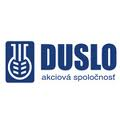 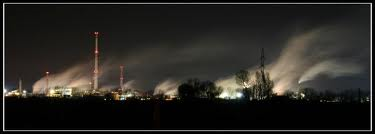 Domáca úloha:Do zošitov zo ZZV napíšte čo sú priemyselné hnojivá a ako sa rozdeľujú.